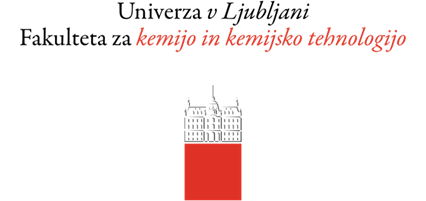 ZAPISNIK O PREDSTAVITVI DISPOZICIJE DOKTORSKE DISERTACIJEMINUTES OF THE DOCTORAL DISPOSITION PRESENTATIONPrisotni člani Komisije potrjujemo, da je kandidat izvedel predstavitev teme doktorske disertacije.  / The members of the Committee acknowledge that the candidate has presented the doctoral disposition.Doktorski študijski program 3. stopnje KEMIJSKE ZNANOSTI, smer / Doctoral study programme CHEMICAL SCIENCES, 3rd cycle, stream Kemija / ChemistryDoktorski študijski program 3. stopnje KEMIJSKE ZNANOSTI, smer / Doctoral study programme CHEMICAL SCIENCES, 3rd cycle, stream Biokemija / BiochemistryDoktorski študijski program 3. stopnje KEMIJSKE ZNANOSTI, smer / Doctoral study programme CHEMICAL SCIENCES, 3rd cycle, stream Kemijsko inženirsto / Chemical EngineeringDoktorand1 / Doctoral candidate Vpisna številka / Student No.Naslov dispozicije doktorske disertacije /Title of the disposition of the doctoral dissertationMentor / Mentor Somentor / Co-mentorDoktorand je prijavil dispozicijo doktorske disertacije dne / The doctoral candidate submitted the doctoral disposition on (date)in jo predstavil dne /and presented it on (date)Člani Komisije za spremljanje doktorskega študenta / Members of the CommitteeČlani Komisije za spremljanje doktorskega študenta / Members of the CommitteeNaziv, ime in priimek člana komisije / Title, name and surname of the Committee memberNaziv, ime in priimek člana komisije / Title, name and surname of the Committee memberNaziv, ime in priimek člana komisije / Title, name and surname of the Committee memberPripombe / CommentsPripombe / CommentsNaziv, ime in priimek člana komisije/ Title, name and surname of the Committee memberPripomba / CommentPripomba / CommentNaziv, ime in priimek člana komisije/ Title, name and surname of the Committee memberPripomba / CommentPripomba / CommentNaziv, ime in priimek člana komisije/ Title, name and surname of the Committee memberPripomba / CommentPripomba / CommentNaziv, ime in priimek  člana komisije, podpis/ Title, name and surname of the Committee member, signatureNaziv, ime in priimek  člana komisije, podpis / Title, name and surname of the Committee member, signatureNaziv, ime in priimek  člana komisije, podpis/ Title, name and surname of the Committee member, signature